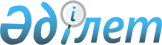 Батыс Қазақстан облысы Ақжайық ауданы Жаңабұлақ ауылдық округінің Жаңабұлақ ауылы және Тасқұдық қыстағы аумағында шектеу іс-шараларын белгілеу туралы
					
			Күшін жойған
			
			
		
					Батыс Қазақстан облысы Ақжайық ауданы Жаңабұлақ ауылдық округі әкімінің 2015 жылғы 19 қаңтардағы № 3 шешімі. Батыс Қазақстан облысының әділет департаментінде 2015 жылғы 4 ақпанда № 3801 болып тіркелді. Күші жойылды - Батыс Қазақстан облысы Ақжайық ауданы Жаңабұлақ ауылдық округі әкімінің 2017 жылғы 26 қаңтардағы № 2 шешімімен      Ескерту. Күші жойылды - Батыс Қазақстан облысы Ақжайық ауданы Жаңабұлақ ауылдық округі әкімінің 26.01.2017 № 2 шешімімен (алғашқы ресми жарияланған күнінен бастап қолданысқа енгізіледі).

      Қазақстан Республикасының 2001 жылғы 23 қаңтардағы "Қазақстан Республикасындағы жергілікті мемлекеттік басқару және өзін-өзі басқару туралы", 2002 жылғы 10 шілдедегі "Ветеринария туралы" Заңдарына сәйкес, "Қазақстан Республикасы Ауыл шаруашылығы Министрлігі ветеринарлық бақылау және қадағалау комитетінің Ақжайық аудандық аумақтық инспекциясы" мемлекеттік мекемесінің бас мемлекеттік ветеринариялық-санитариялық инспекторының 2015 жылғы 14 қаңтардағы № 19 ұсынысы негізінде және жануарлардың аса жұқпалы ауруларының ошақтарын жою мақсатында, ауылдық округ әкімі ШЕШІМ ҚАБЫЛДАДЫ:

      1. Батыс Қазақстан облысы Ақжайық ауданы Жаңабұлақ ауылдық округінің Жаңабұлақ ауылы және Тасқұдық қыстағы аумағында ұсақ малдар арасында бруцеллез ауруы пайда болуына байланысты шектеу іс-шаралары белгіленсін.

      2. Алып тасталды - Батыс Қазақстан облысы Ақжайық ауданы Жаңабұлақ ауылдық округі әкімінің 07.09.2015 № 11 шешімімен (алғашқы ресми жарияланған күнінен кейін қолданысқа енгізіледі).

      3. Жаңабұлақ ауылдық округі әкімі аппаратының бас маманы (Т. Қ. Есенгалиев) осы шешімнің әділет органдарында мемлекеттік тіркелуін, "Әділет" ақпараттық-құқықтық жүйесінде және бұқаралық ақпарат құралдарында оның ресми жариялануын қамтамасыз етсін.

      4. Осы шешімнің орындалуын бақылауды өзіме қалдырамын.

      5. Осы шешім алғашқы ресми жарияланған күнінен кейін қолданысқа енгізіледі.


					© 2012. Қазақстан Республикасы Әділет министрлігінің «Қазақстан Республикасының Заңнама және құқықтық ақпарат институты» ШЖҚ РМК
				
      Жаңабұлақ ауылдық округінің әкімі

С. Сиражев
